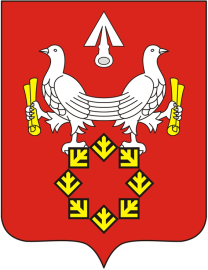 О созыве  очередного четвёртого заседания Собрания депутатов Ахматовского сельского поселения четвертого созываНа основании ст.22 Устава Ахматовского сельского поселенияпостановляю: Созвать очередное четвёртое   заседание  Собрания депутатов Ахматовского сельского поселения четвертого созыва 18.12.2020 года в 11.00 часов, в здании администрации Ахматовского сельского поселенияПовестка дня:1 . О бюджете Ахматовского сельского поселения на 2020 год и на плановый период 2021 и 2023 годов.2. О внесении изменений в решение Собрания депутатов Ахматовского сельского поселения от 28.11.2019г № 44/02 «О бюджете Ахматовского сельского поселения на  2020 год и на плановый период 2021 и 2022 годов»3. Об утверждении Положения о муниципальной службе Ахматовского сельского поселения  Алатырского района Чувашской Республики4. Об утверждении финансового отчета о расходовании средств бюджета Ахматовского сельского поселения Алатырского района, выделенных Алатырской районной территориальной избирательной комиссии на подготовку и проведение выборов депутатов Собрания депутатов Ахматовского сельского поселения Алатырского района четвертого созыва 13 сентября 2020 года5. О внесении изменений в решение собрания депутатов Ахматовского сельского поселения от11.02.2020г. № 46/02 «Об утверждении Порядка  представления сведений о доходах, расходах, об имуществе и обязательствах имущественного характера лицами, замещающими муниципальную должность Собрания депутатов Ахматовского сельского поселения и членов их семей для размещения  на официальном сайте Ахматовского сельского поселения в информационно-телекоммуникационной сети «Интернет»  и (или) предоставления для опубликования средствам массовой информации»Глава Ахматовского сельского поселения:                                                                           С.В.СеговЧĂВАШ РЕСПУБЛИКИУЛАТĂР РАЙОНĔАХМАТОВО ЯЛ  ПОСЕЛЕНИЙĔНПУÇЛĂХĔХУШУ«10» декабря 2020 ç.  № 7Ахматово ялĕЧУВАШСКАЯ РЕСПУБЛИКААЛАТЫРСКИЙ РАЙОНГЛАВА АХМАТОВСКОГО СЕЛЬСКОГО       ПОСЕЛЕНИЯПОСТАНОВЛЕНИЕ«10» декабря  2020 г. № 7село Ахматово